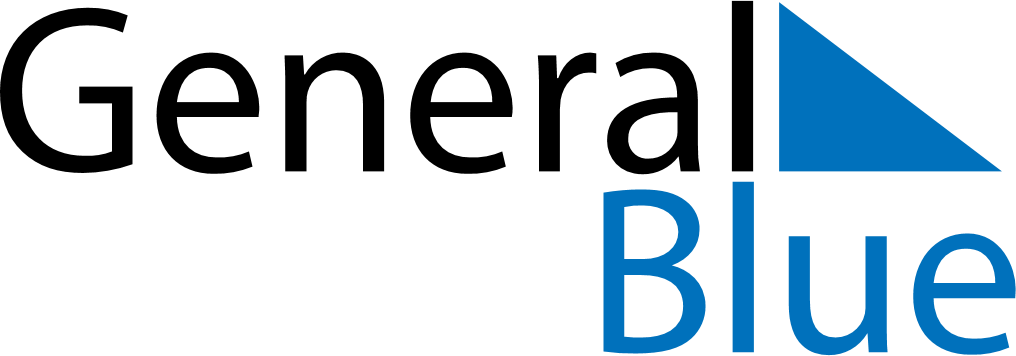 August 2026August 2026August 2026BangladeshBangladeshMondayTuesdayWednesdayThursdayFridaySaturdaySunday12345678910111213141516National Mourning Day1718192021222324252627282930Krishna JanmashtamiBirthday of Muhammad (Mawlid)31